WENDWG CL 01/2023	25 August 2023To:	WENDWG Members (RHCs’ representatives in particular)Cc:	IRCC Chair, IHO SecretariatReadiness Status of RHCs for the provision of S-1xx datasets by 2026 per Charting RegionDear colleagues,I am very pleased to issue the first WENDWG CL in my position as WENDWG Chair.   Some of you may know that I was in service as NIPWG Chair for many years.  During this time, I provided regularly CLs to update the working group and to discuss issues raised between meetings.I intend to do the same as WENDWG Chair and I would like to express my deepest gratitude if you also would appreciate it. One of the most important topic of the next meeting, WENDWG14, will be the discussion of the S-1xx production readiness level, in a capabilities-based approach, at regional level. Taking into account the S-100 product specifications and production platforms’ maturity, it seems obvious that no HO can provide operational S-100-based products now.  The first operational S-100-based products will be available by 2025 at the earliest.  That does not mean that mariners could use these products for safe navigation.  ECDIS capable of handling S-100 based products will not be available on the market before 2026 pending the development progress of technical standards. We know it is hard to specify a readiness level if the standards and the production systems are not yet in operational status.  We are fully aware that some impacts cannot be estimated.  Therefore, we will see your responses as discussion inputs.  If requested, we will keep your responses strictly confidential although it is important to get a holistic view of the capabilities and roadmaps in place in RHCs, since they may vary a lot from one to another. Responses will only be used for developing statistics and possibly, for promoting shared Capabilities between HOs in the same RHCs (only one HO providing a full coverage of S-111 data services on behalf of all at the beginning for instance, when another will provide another S-100-based product), and also supporting Capacity Building funds allocation.Annex A focusses on regional level but can also be used for national responses, whereas Annexes B and C are solely for national responses. Answering the questions in Annexes A, B and C will not take more than 10 minutes. I would appreciate it if RHCs (and HOs) could respond on the questions to me by the 30 November 2023 at the latest.Based on this survey, with the upcoming prototype of INToGIS III developed by KHOA, it is one of the objectives of the WENDWG to be able to simulate or predict for each Charting Regions, the expected coverage of the top priority S-100-based products (Phase I / Route Monitoring) and S-100 Data Services that would be available in 2026. As we used to do it for INT Paper Charts (Schemed, then Produced). This graphical information, per Region, would be used to keep the various IHO Stakeholders informed, all along the development process, covering the IMO transition phase (2026 – 2029).Since most of you are preparing the 2024 Budget, I take also this opportunity to confirm that the next meeting will be in the US (Norfolk, VA) from 20 to 22 February 2024, as a face-to-face event for 3 full days. The WENDWG thanks the US for their generous offer.Best regards, 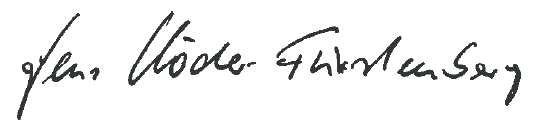 Jens Schröder-Fürstenberg,Chair, WENDWGAnnex AReadiness check (Regional and national level)Annex BPrioritisation of Products and Services, Capacity Building (national level)Annex CSharing Trial data (national level)LineQuestionAnswer1Organisation2E-Mail Address3Is your organisation following an S-1xx implementation plan (timeline, products)?YesGo to line 43Is your organisation following an S-1xx implementation plan (timeline, products)?NoGo to line 84Do you plan to provide the first products in 2026?YesGo to line 54Do you plan to provide the first products in 2026?NoGot to line 65Which products do you intend to provide?ProdSpec number(s)ProdSpec number(s)6When do you plan to provide the first products?YearYear7FINISH8Is your organisation developing an S-1XX plan (timeline, products)?YesGo to line 98Is your organisation developing an S-1XX plan (timeline, products)?NoGo to line 109When do you expect to have this plan ready?YearYear10FINISHNo.Prod SpecPriorityYear of putting in productionNeed supportYes/NOS-101ENC 1S-102Bathymetric Surface S-104Water Level Information for Surface Navigation S-111Surface Currents S-124Navigational Warnings Other S-100 products – add Product Specifications belowLineQuestionExpected inputExpected input1Do you have S-100 trial products that you share or wish to share for testing purposes?YesGo to line 21Do you have S-100 trial products that you share or wish to share for testing purposes?NoGo to line 32If yes, please indicate the trial products you could share or wish to share.ProdSpec numbersProdSpec numbers3Would you like support in sharing S-100 trial products?Yes / NoYes / No4FINISH 